Я работаю воспитателем уже 11 лет. Много приходится работать над оформлением групповых помещений. Приходится выдумывать, фантазировать,чтобы в группе для детей был создан уют, хорошее настроение и тёплая атмосфера. Детский сад – это второй дом для сотрудников и детей, а свой дом всегда хочется украсить, сделать оригинальным, тёплым, непохожим на другие. Поэтому свою группу хочется выделить какой-нибудь изюминкой.      Я люблю рисовать красками и решила применить свои умения для оформления главной стены в игровой зоне младшей группе. Зная, что маленькие детки очень любят мультфильм «Смешарики», я решила применить этих героев в росписи стены.Составила сюжет и сделала наброски картины в формате А4.С помощью родителей приобрели необходимый материал:Краска интерьерная VGTКолер универсальный (синий, изумрудный, персик, коричневый, тёмно-красный, жёлтый, бежевый, салатовый) Кисти      3) На предварительно обработанной стене нанесла наброски картины с помощью мелка.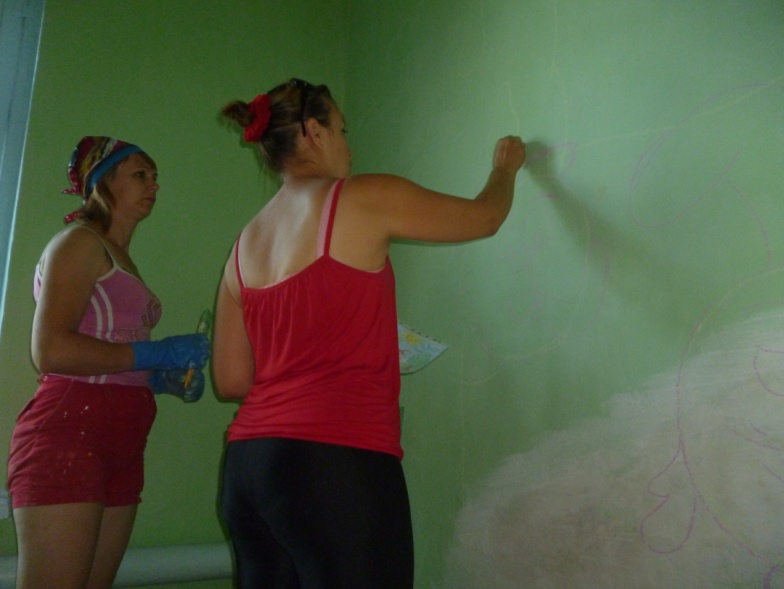 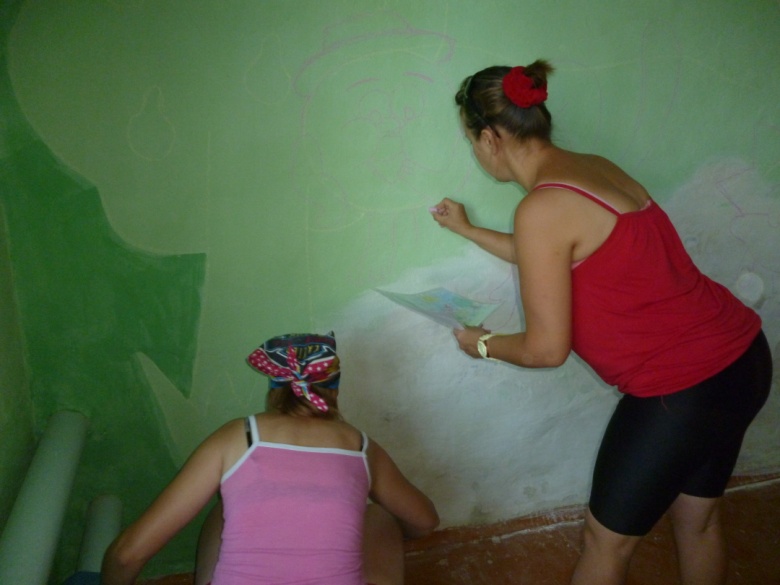 4) Готовый эскиз раскрасили красками.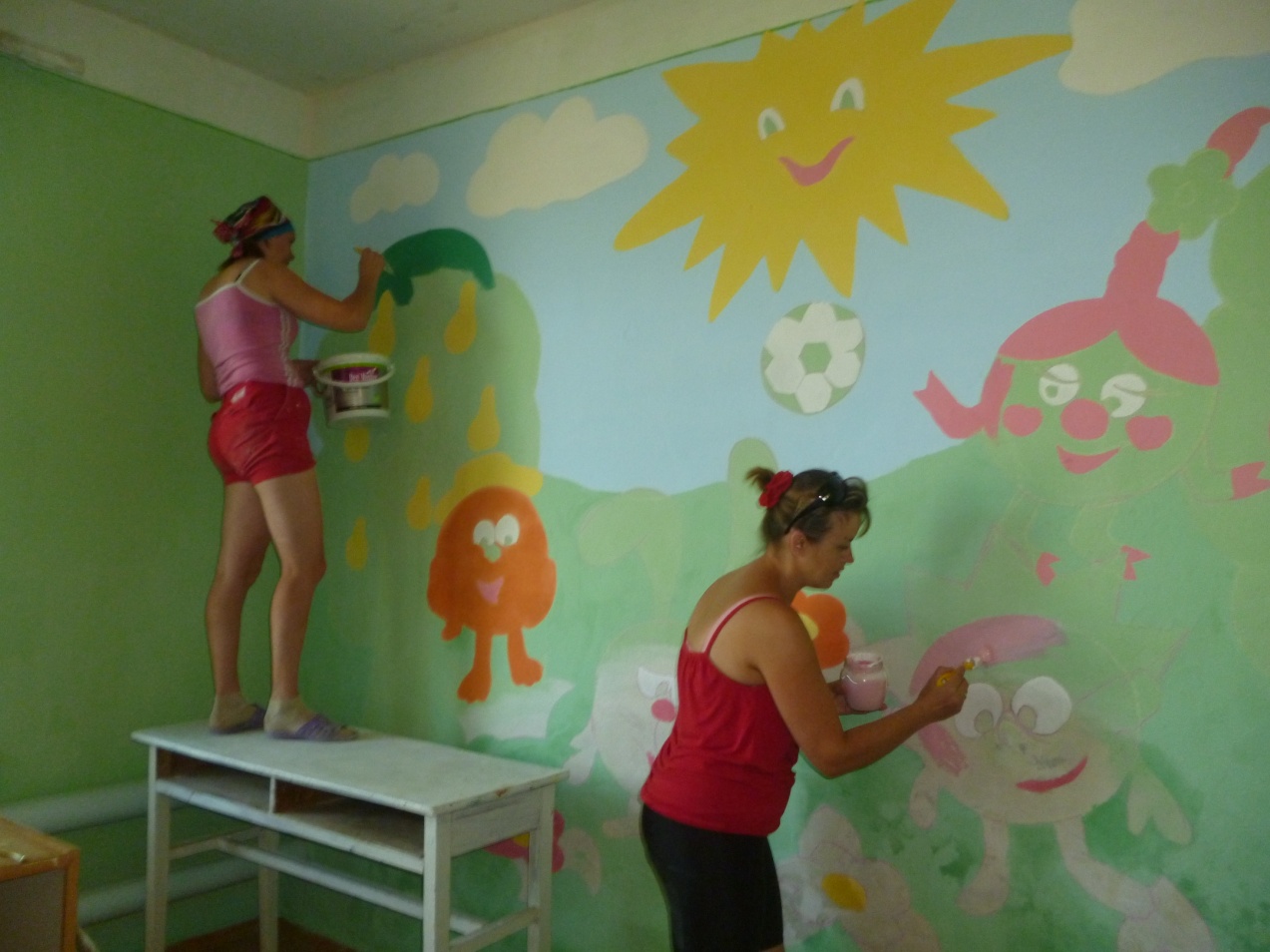 5) каждый персонаж обвели в контур 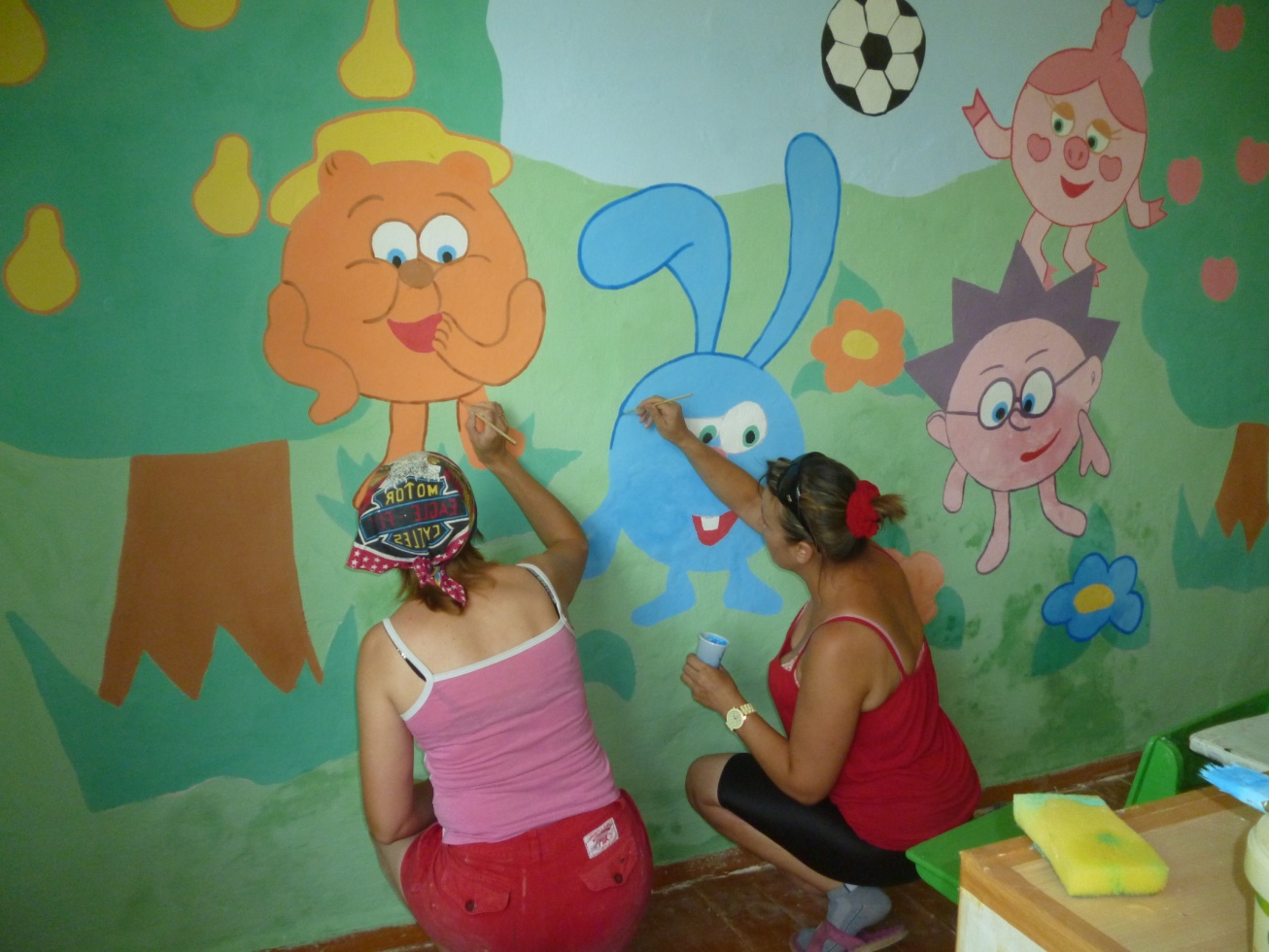 Итоговый результат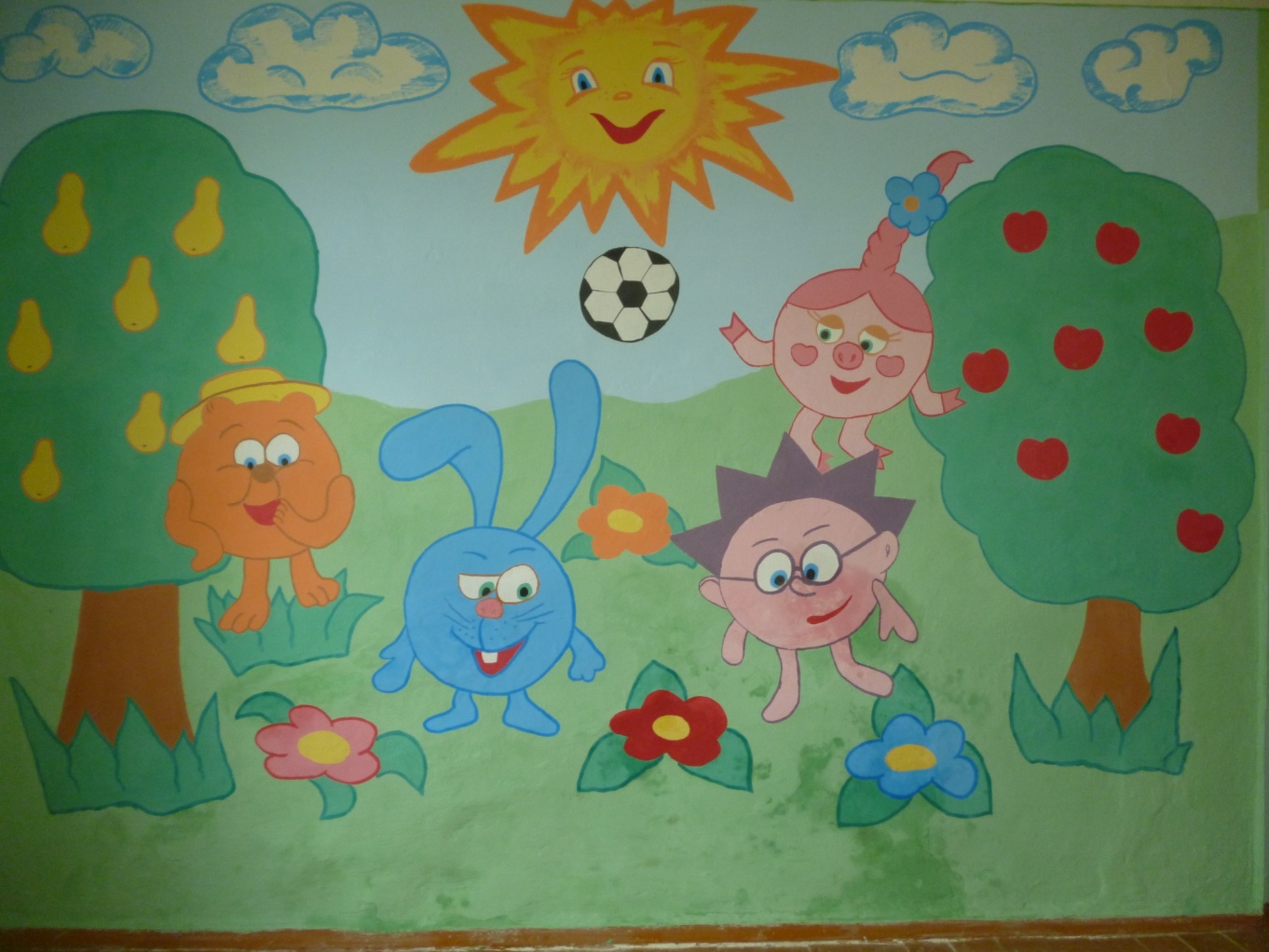 Вот так я расписала стенку для маленьких ребят, с помощью воспитателя Краевой Н.Н.,  надеюсь, что когда они придут в сад им очень понравится моя картина. На будущее планирую применить своё мастерство в других комнатах детского сада.Воспитатель I кв. категории – Коняева Оксана Александровна.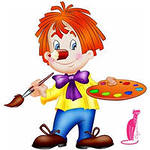 